Diensten – Ontwikkeling Word sjablonenAlgemeenDoor Easy Template worden sjablonen ontwikkeld. De mogelijkheden van sjablonen zijn bijna oneindig hetgeen voor verwarring kan leiden met betrekking tot de verwachting van beide partijen. Om dit te voorkomen worden de onderdelen zo goed mogelijk toegelicht. In het algemeen kan worden gesteld dat de sjablonen alleen gebruik maken van de standaard opties van Word. Vooral de lay-out is belangrijk en zal worden vastgelegd in opmaakprofielen. Daarnaast zijn er een aantal aanvullende opties mogelijk, die het werken een stuk efficiënter maken. Deze optionele modules worden apart toegelicht.Invullen van gegevensIn een sjabloon worden gegevens ingevoerd. Deze kunnen op de diverse manier worden ingevuld:invulscherm (dialoogvenster)aanklikvelden in het sjabloonIn deze offerte is er vanuit gegaan dat de sjablonen starten met een dialoogvenster.InvoerveldenAlle in te voeren velden worden aangemerkt met “aanklikvelden”. Op deze manier kan met F11 door de velden worden “gelopen” en tevens worden vastgesteld of alle velden een waarde hebben gekregen.Invulscherm (dialoogvensters)Elk sjabloon zal starten met een dialoogvenster, waarin de gegevens worden ingevuld. Na invullen worden de gegevens op de juiste plaats in het document geplaatst. Onderstaand een voorbeeld van een dialoogvenster. Uiteraard zal uw dialoogvenster naar wens worden aangepast.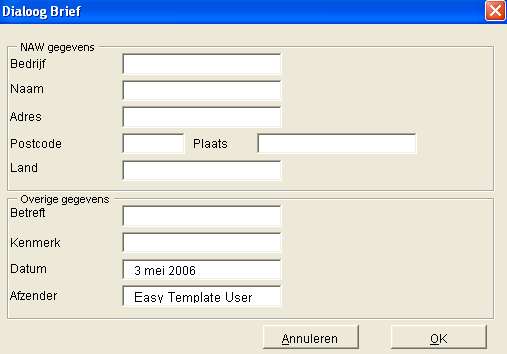 Lay-outDoor u is een opzet van de lay-out aangeleverd of wordt deze nog aangeleverd. Deze zal als basis dienen bij de ontwikkeling van de sjablonen. OpmaakMicrosoft Word werkt met stijlen. In een stijl worden alle opmaakkenmerken vastgelegd, zoals lettertypen, regelafstand, tabs enz. Door te werken met de stijlen kan een gebruiker met 1 klik tekst opmaken volgens een vooraf vastgestelde opmaak. Elk sjabloon wordt voorzien, mits dat gewenst is van de volgende stijlen:Standaard tekstOpsomming met bulletsOpsomming met cijfersHet werken met stijlen zorgt ervoor dat de opmaak ook behouden blijft, als een document wordt bewerkt. TaalVan alle bovengenoemde sjablonen wordt één versie ontwikkeld. Alle sjablonen zijn gebaseerd op de taal: Nederlands. Als sjablonen in een andere taal worden gemaakt, wordt de vertaling door de klant aangeleverd.Versie van OfficeDe sjablonen worden ontwikkeld en uitgeleverd voor de Office versie:Office 2010Office 2007Office 2003Wij hebben nog geen versie van Office doorgekregen. Voor de hoogte van de offerte heeft dit geen invloed. Het is alleen van belang voor de uitvoering. Wij leveren de sjablonen uit in de versie van Office die u gebruikt.Opstarten van de sjablonenDe sjablonen kunnen op verschillende manieren worden opgestart. In deze offerte is uitgegaan van het opstarten volgens de standaard van Word.Optioneel: module eigen menu in Word Deze module zorgt ervoor dat bij het opstarten van Word een optie wordt aangemaakt, waarin de eigen Word sjablonen gekozen kunnen worden. Zie beschrijving onder het kopje optionele modulesInstallatieDe installatie geschiedt door de systeembeheerder van de klant. Als extra service levert Easy Template een korte installatie instructie, waarmee een systeembeheerder in staat is de sjablonen en andere onderdelen op de juiste wijze en plaats op het netwerk te zetten. Deze instructie is geschreven in het Nederlands.Te ontwikkelen sjablonenDe volgende sjablonen worden ontwikkeld:Briefpapier met vervolgbladBriefpapier met vervolgblad (UK)Faxbericht met vervolgbladFaxbericht met vervolgblad (UK)MemoZonder begeleidend schrijvenNotulenAgendaRapportMT VerzoekNieuwsbriefAanvullende informatie Briefpapier met vervolgbladVoor dit sjabloon gelden de volgende uitgangspunten:Eerste pagina heeft een afwijkende koptekst t.o.v. van vervolgpagina’sEerste blad is voorzien van adresgegevensAfzender gegevens worden handmatig ingevuld door gebruikerGegevens geadresseerde worden handmatig ingevuld door gebruikerAanvullende informatie Briefpapier met vervolgblad (UK)Voor dit sjabloon gelden de volgende uitgangspunten:Dit sjabloon wordt ontwikkeld nadat de NL versie akkoord is. Dit om dubbel werk te voorkomen.Taal van het sjabloon is Engels en ook spellingscontroleAanvullende informatie RapportVoor dit sjabloon gelden de volgende uitgangspunten:Inhoudsopgave automatisch gegenereerdStijlen voor koppen 1, 2 en 3 met automatische nummering voor hoofdstukken en paragrafenAparte stijl voor tabellenKostenIn onderstaande opgave is er vanuit gegaan dat alle genoemde sjablonen tegelijk worden ontwikkeld. Hierdoor kunnen gedeeltes worden “hergebruikt” in de andere sjablonen.Briefpapier met vervolgblad	€ 100,00Briefpapier met vervolgblad (UK) 	€ 100,00Faxbericht met vervolgblad	€ 100,00Faxbericht met vervolgblad (UK) 	€ 100,00Memo	€ 100,00Zonder begeleidend schrijven	€ 100,00Notulen	€ 100,00Agenda	€ 100,00Rapport	€ 100,00MT Verzoek	€ 100,00Nieuwsbrief	€ 100,00Optionele modulesModule: Opstarten via een eigen menuStandaard worden sjablonen opgeroepen via Word (bestand openen), maar met deze module kunnen de Word sjablonen van het bedrijf in een apart menu worden opgenomen.Menu in Word voor Office 2003De sjablonen worden door middel van een menu in Word opgeroepen. De gebruiker ziet na opstarten van Word een extra menu optie. In dit menu kunnen naast de door Easy Template ontwikkelde sjablonen ook de reeds bestaande sjablonen (Word) worden toegevoegd. 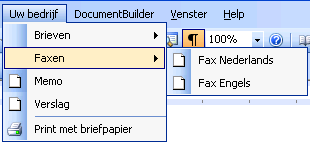 Menu in Word voor Office 2007In Word 2007 wordt het menu met de sjablone geplaatst onder de tab >> Invoegtoepassingen.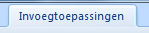 Voordelen menu in Wordgebruikers kunnen de sjablonen altijd vindendus geen reden meer om eigen sjablonen te gebruikeneen unieke en eenduidige uitstralingOverige kenmerkenalleen Word sjablonen kunnen in dit menu worden opgenomenklant levert de opbouw van het menu aanmenu wordt onderhouden door Easy TemplatePrijsModule opstarten via eigen menu	€ 200,00Module: Logo aan/uit zetten t.b.v. PDFIeder bedrijf gaat anders om met het verzenden van documenten per post of als PDF bestand via een e-mailbericht. Voor deze situatie is de module ontwikkeld. Met deze optie wordt voorkomen dat van bijvoorbeeld een sjabloon wordt ontwikkeld om te printen op briefpapier in de printer en een ander sjabloon voor maken van PDF documenten om per mail te versturen.Hoe werkt hetElk sjabloon heeft alle onderdelen die op het bedrukte briefpapier staan. Op die manier kan een document naar PDF worden afgedrukt of als PDF worden opgeslagen. Met een optie in het menu worden de logo’s aan/uit gezet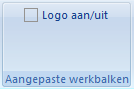 Kenmerken:Elk sjabloon is voorzien van de logo’s en voettekstenPer sjabloon wordt bepaald of deze standaard worden getoond of nietVoordeel: niet nodig om extra versie te ontwikkelen met en zonder logoPrijsModule logo aan/uit zetten t.b.v. PDF 	€ 200,00Module: Afzendergegevens  Deze module zet persoonsgegevens van de afzender automatisch in het document. Zo worden faxen en brieven bijvoorbeeld altijd met de juiste naam en functie afgesloten. 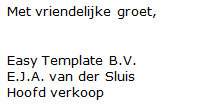 Indien gewenst worden ook persoonlijke e-mailadressen en/of directe nummers op de documenten gezet. Dit scheelt elke dag opnieuw aardig wat doorverbinden vanuit de receptie.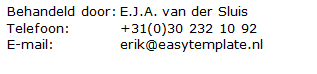 Word “weet” wie de brief schrijftIn Word staat ingesteld wie de gebruiker is. 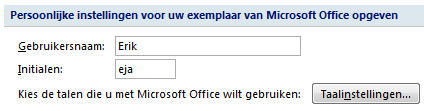 In het dialoogvenster (invulscherm) wordt deze naam in het veld afzender gezet. Vanuit een centraal bestand met gegevens van de medewerkers worden dan de juiste gegevens bijgehaald. 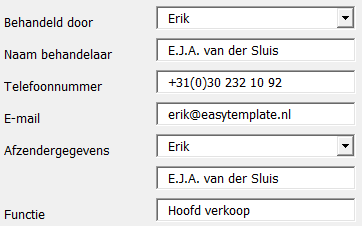 Voordat deze module wordt geïntegreerd in uw sjablonen, kunt u aangeven welke gegevens in de documenten moeten worden gebruikt.Kenmerken:Geen aparte sjablonen maken en onderhouden per persoon of afdelingOntlasting van de telefooncentraleNiet onnodig e-mail naar de info mailboxAlle telefoonnummers op dezelfde manier opgemaakt en altijd juistPrijsModule afzender gegevens (1e sjabloon)	€ 200,00Inbouwen in elk volgend sjabloon 	€ 100,00Module Meerdere locatiesWerkt uw organisatie met meerdere bedrijven, afdelingen, divisies, vestigingen, etc. ? Dan is de optie locaties een handige oplossing. Met deze module worden gegevens, zoals logo’s, gebruikergegevens, adresgegevens afzender, automatisch gevuld in het sjabloon. Dit voorkomt het ontwikkelen en onderhouden van meerdere sjablonen van hetzelfde type. Dus maar 1 fax voor alle locatiesKenmerkenDialoogvenster haalt gebruiker op uit Word instellingenLocatiegegevens worden opgehaald (automatisch)Gebruiker kan nog kiezen voor een andere afzender en/of locatie

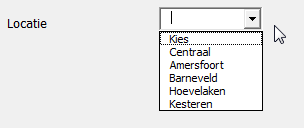 Logo wordt opgehaald van gekozen locatieVoordeelScheelt onderhoud en beheer. Ons advies is om bij 3 of meer locaties deze module in te zetten.Mogelijke beperking/nadeelLocatie a kan in het dialoogvenster kiezen voor locatie B. Maar dit is een bewuste handeling. Mag een locatie alleen voor zijn eigen versie kiezen dan zal per locatie een apart sjabloon worden gemaakt.UitgangspuntenLogo moet per locatie even groot zijn (of bijna even groot)Logo wordt altijd op dezelfde plaats gezetOpmaak (lettertypes, marges) voor alle locaties gelijkPrijsModule afzender gegevens (1e sjabloon)	€ 200,00Inbouwen in elk volgend sjabloon 	€ 100,00Module: DocumentBuilderDocumentBuilder is een door ons ontwikkelde invoegtoepassing in Word. Met deze module worden tekstblokken inclusief afbeeldingen en opmaak ingevoegd in het geopende document. 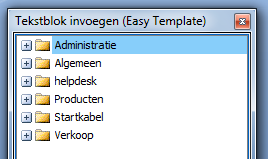 Wanneer is deze module handig?Deze module wordt gebruikt als er terugkerende teksten worden gebruikt. Iedereen heeft weleens een oude offerte gebruikt om een nieuwe offerte te maken voor een andere klant. En later blijkt dat toch ergens nog gegevens van de oude klant bleven staan. En gek genoeg altijd van de klant waarvan je dat het liefst niet zou hebben.OffertesMet deze module wordt voorkomen dat per soort offerte een apart sjabloon wordt gemaakt en onderhouden. Met 1 offerte sjabloon en DocumentBuilder worden alle offertes in een handomdraai gemaakt en nog zonder fouten ook.PrijsDocumentBuilder Word 2007 1 gebruiker	€ 49,00Elke volgende gebruiker	€ 39,00DocumentBuilder is een éénmalige aanschaf